Для профессии 22.02.06 Сварочное производство3 курспо МДК 02.01 Основы расчёта и проектирования сварных конструкцийУрок № 105-№106 Распределение остаточных напряжений в стыковых соединениях из углеродистой сталиУрок № 107-№ 108 Распределение остаточных напряжений в стыковых соединениях из легированной сталиУрок № 109-№ 110 Распределение остаточных напряжений в стыковых соединениях из сплава АМг6Урок № 109-№ 110 Распределение остаточных напряжений в стыковых соединениях различной жесткостиДля изучения вопроса студентам предлагается использовать учебник В.В Овчинников Расчет и проектирования сварных конструкций п. 1.2.2, Задания к изучению материала   Законспирировать лекциюВычертить схемы Распределение остаточных напряжений в:стыковых соединениях из углеродистой сталистыковых соединениях из легированной стали стыковых соединениях из сплава АМг6стыковых соединениях различной жесткостиДля полного освоения теоретической части указанной темы необходимо использовать учебный материал электронной библиотеки (ЭБС) IPRBooks Литература Адреса сайтов (книг) http://www.iprbookshop.ru/20129.htmlhttp://www.iprbookshop.ru/epd-reader?publicationId=55027Лекция Распределение напряжений в стыковых швах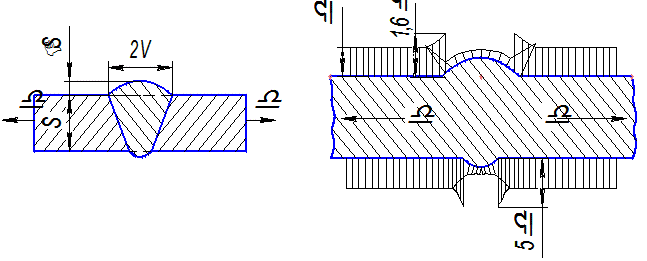 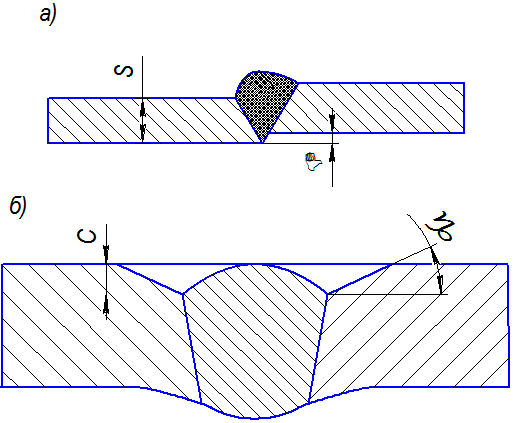 В соединениях с фланговыми швами имеет место концентрация напряжений в швах и в основном металле полос между швами.Рассмотрим соединение двух полос, соединенных швами с катетом К длиной L (рис. 4.6), Ввиду незначительной ширины полос условно примем распределение напряжений а в полосах равномерным по их ширине.Основные элементы под действием растягивающих усилий удлиняются и перемещаются, во фланговых швах образуются сдвиговые деформации. Прямоугольный элемент dx шва 1—1—2—2 обращается в 1’—1’’—2’—2’’ (Рис. 5.7, а). Наибольшие деформации наблюдаются в крайних точках шва, наименьшие — в средних. Поэтому касательные напряжения распределяются по длине шва неравномерно.В соединениях, у которых площади поперечных сечений соединяемых деталей равны (А1=А2=А) (Рис. 5.7, б),напряжение в точке шва определяется уравнением: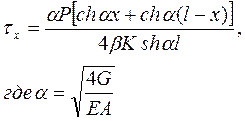 G — модуль сдвига; Е — модуль упругости; L — длина шва.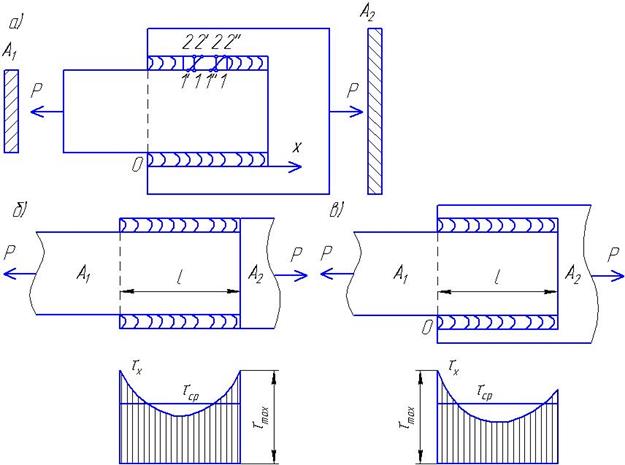 Рис. 5.7 Распределение усилий в соединении с длинными фланговыми швами, прикрепляющими узкую полосу:а — общий вид соединения; б — распределение по длине шва при А1=А2; в — распределение по длине шва при А1<А2.Наибольшие значения τX принимает в точках х=0 и х=1: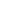 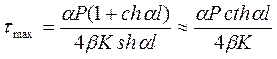 Для равнопрочных соединений (2[τ]βKL=[σ]рA) при условии, что [τ]=0.6[σ]р и β=0,7, а также учитывая, что сt hα0L=1, теоретический коэффициент концентрации напряжений в стальном фланговом шве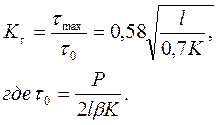 Если А1<А2, то наибольшее значение τХ будет со стороны элемента с меньшим поперечным сечением. При условии, что все деформации упругие, эпюра распределения τХ имеет вид, показанный на Рис. 5.7, в.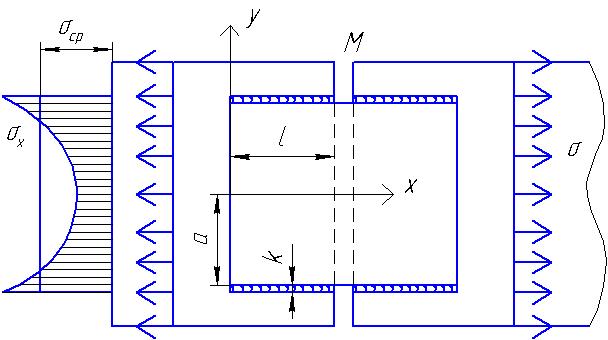 Рис. 5.8 Распределение напряжений σх в широкой накладке соединения с короткими фланговыми швамиРассмотрим распределение нормальных напряжении между фланговыми швами в соединениях с накладками (Рис. 5.8). Допустим, что фланговые швы имеют небольшую длину и примем приближенно, что напряжения τ вдоль их длины одинаковы. Ширину же листов 2а будем считать значительной и определять концентрацию напряжений в металле листов, вызванную фланговыми швами. Силовой поток в растянутом листе сгущается в зоне фланговых швов, а средняя часть напряжена мало. Поэтому нормальные напряжения. максимальны на краях накладки и минимальны в середине.Эпюра σ имеет вид, изображены на Рис. 5.8, и выражается законом гиперболического косинуса, т. е. цепной линией..При различных отношениях а/L коэффициент концентрации принимает следующие значения:Приведенные данные показывают, что при значительном увеличении ширины листа по сравнению с длиной фланговых швов коэффициент концентрации нормальных напряжений в листе возрастает. В соединениях с длинными фланговыми швами при небольшом расстоянии между ними концентрация образуется главным образом в концах фланговых швов (концентрация касательных напряжений τХ). В соединениях с короткими фланговыми швами при относительно большом расстоянии между ними концентрация возникает преимущественно в основном металле на участке между швами (концентрация нормальных напряжений σх). В соединениях, применяемых в сварных конструкциях, образуются обе разновидности концентраций в более или менее резко выраженной форме.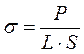 (5.2)  a/L0,10,51,02,0KT1,452,013,376,61